ПРОГРАММА СЕМИНАРА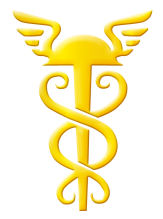 «Отчетность за 1 полугодие 2018г. Анализ изменений в законодательстве о кассовой дисциплине. Новшества в администрировании НДС. Судебная практика по налоговым вопросам. Другие актуальные вопросы налогового, бухгалтерского, трудового законодательства»Дата проведения: 11.07.2018Время проведения: 12.00-16.30Место проведения: Конференц-зал Харьковской ТПП (пр. Московский, 122 Б)№Темы блоков и рассматриваемые вопросы1Бухучет и финотчетностьПромежуточная финотчетность- сколько форм финотчетности нужно составлять ежеквартально разным типам предприятий;Первичные документы – очередные законодательные изменения на счет требований к печатям; Последствия подачи неполного комплекта финотчетности;Необходимость детализации операций в первичном документе – споры с налоговыми органами;Документальное оформление некоторых операций (маркетинговые услуги, страхование, юридические, рекламные и т.п.);Правомерность применения дисконтирования - учет возвратной финпомощи и других задолженностей долгосрочного характера;2Налог на прибыльЕще раз о применении налоговых разниц по п.140.5 НКУ:операции с нерезидентами из «низконалоговых» юрисдикций – периодичность оформления доказательств цены по принципу «вытянутой руки»;расходы по роялти – особенности расчета суммы, которую можно включить в состав расходов;помощь неприбыльным организациям – что с расходами;возвратная финансовая помощь – когда будут расходы;штрафы, пени, неустойки –какие договорные отношения попадают под корректировку расходов.Налоговые разницы при получении кредитов, займов от связанных нерезидентов.Налог на доходы нерезидентов - механизм подтверждения налоговой юрисдикции для применения Конвенции об устранении двойного налогообложения.Формирование себестоимости продукции (услуг) для подтверждения расходов деятельности (рисковые моменты при проверках налоговых органов, судебная практика).Непроизводственные расходы – влияние на формирование финрезультата до налогообложения. Исправление ошибок в декларации по налогу на прибыль предприятий.Анализ проекта изменений в форму декларации по налогу на прибыль3НДСБлокировка налоговых накладных: Какие налоговые накладные подлежат блокировке в 2018 году;Налоговая нагрузка, рисковые предприятия, рисковые операции, положительная налоговая история – можно ли налогоплательщику доказать свое право на НК по НДС?Что делать в случае блокировки регистрации н/накладных?В каком периоде покупателю отражать налоговый кредит если налоговая накладная разблокирована «с задержкой»?Цена с несколькими знаками после запятой – мнение налоговой об отсутствии нарушения в оформлении налоговой накладной.Изменение форм налоговой отчетности: Когда первый раз подавать новые формы приложение Д1, Д5 и ДС9 к декларации по НДС;Для чего нужна расшифровка в отчетности по НДС не зарегистрированных в налоговых накладных и расчетов корректировки к ним;Какие налоговые накладные можно не регистрировать;Лишние и ошибочные налоговые накладные зарегистрированы в ЕРНН – неустойчивое мнение налоговых органов на влияние их на показатели налоговой отчетности;Бюджетное возмещение НДС - какие суммы нельзя заявить к возмещению;Остаток отрицательного значения в декларации – опять изменение позиции ГФСУ;Уточняющий расчет и влияние на регистрационную сумму.Расчет корректировки:Причины корректировки – измышления от ГФСУ относительно содержания причины для корректировки НДС, как недоработки программного обеспечения СЕА НДС; Когда продавец и покупатель могут уменьшитьНО и НК по НДС –сложности в определении датыуменьшения; Проект новых форм налоговых накладных и РК.Анализ отдельных НДС-операций: Получение ошибочного платежа – что с НДС;Ликвидация ОС, порча ТМЦ - как быть с НДС;База для НДС при поставке продукции/услуг собственного производства – практика налоговых проверок, аргументы налогоплательщиков;НДС от стоимости ремонтов основных средств за счет страхового возмещения;НДС при списании МНМА.4НДФЛОпять о подотчетных суммах – спорное мнение налоговых органов относительно уплаты НДФЛ и в/сбора при расходовании собственных средств подотчетным лицом.Расходы при командировке - такси, питание в гостиничном счете, бронирование, багаж, VIP-залы и проч.Необлагаемые выплаты в 2018 году - нецелевая помощь, лечение, погребение, обучение и др.Выплата дивидендов участникам ООО – период расчета, сроки выплаты, документальное оформление, налогообложение.Обоснование взаимоотношений с физлицом по ГПД –обязанность работодателя или необоснованное желание налоговых органов. 5ФЛП и ЕНУчет у ФЛП – мнение налоговых органов и требования законодательства.Учет курсовых разниц у ФЛП на ЕН.Учет расходов и НК по НДС у ФЛП – плательщика НДС.6Наличные расчеты и кассовые операцииПродление сроков применения новых РКО, порядок оформления, механизм установления лимита.Наличные ограничения при выдаче средств подотчетному лицу, на зарплату и прочие выплаты – мнение НБУ и налоговиков.Когда можно руководителю не подписывать РКО.7АдминистрированиеСудебная практика по налоговым спорам - положительные и отрицательные тенденции при решении отдельных спорных ситуаций в налогообложении.Рисковые моменты при ликвидации предприятия путем банкротства. Проверки Гоструда – и снова о штрафах за отсутствие индексации, уведомлений о приеме на работу и проч8ПрочееНовый Закон об ООО – необходимые действия для приведения Устава в соответствие новым требованиям.Новый Закон об аудите – что нужно знать предприятиям для прохождения обязательного аудита.9Другие вопросы, актуальные на дату проведения семинара